Western Australia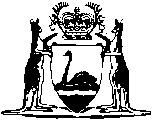 Mines Regulation Act 1906		This Act was repealed by the Mines Regulation Act 1946 s. 2 (No. 54 of 1946) as at 1 May 1949.		There are no Word versions of this Act, only PDFs in the Reprinted Acts database are available.